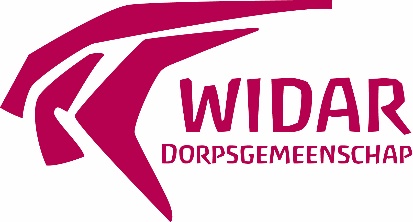 "DORPSGEMEENSCHAP WIDAR" is een initiatief waar vijftig volwassen mensen met een zorgvraag wonen en werken, samen met medewerkers en hun families. Onze werking is gebaseerd op de Rudolf Steiner heilpedagogie en -sociaaltherapie.Wij zoeken voor onze biologisch-dynamische boerderij eeninternwonende* boer.in/opvoederUw werk:Landbouwwerkzaamheden o.a.: melken van koeien, verzorgen van jongvee, varkens, voederwinning/akkerbouwlandschapsverzorging/bosbouw Het begeleiden van een groep bewoners bij deze werkzaamhedenWij verwachten van u:Een zorgvuldige, professionele houding tegenover onze bewonersBereidheid om vanuit de biologisch-dynamische visie en sociaal-therapeutische visie te werken.Ervaring in de (biologische) landbouwVaardigheid als teamspelerVaardigheid in het organiseren en leidinggeven van het landbouwwerkErvaring in de zorg is een pluspuntWij bieden u:Een voltijds contractEen contract met barema en voorwaarden zoals gebruikelijk in de zorgsector PC 319.01een boeiende, flexibele en verantwoordelijke jobopleidings- en ontwikkelmogelijkhedeneen huis/woonplaats vlakbij de boerderij* (indien intern wonend)Brieven met referentie en c.v. kunt u richten aan Dorpsgemeenschap Widart.a.v. Dirk GOVAERTS (verantwoordelijke landbouw)Lipseinde 43B - 2330 Merksplase-mail: info@widar.be